ЖШС "Қ.И. Сәтбаев атындағы геологиялық ғылымдар институты"           75             жыл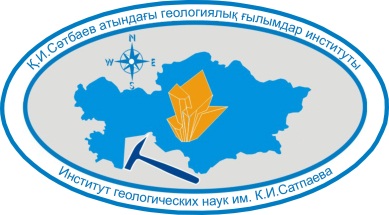 ХАЛЫҚАРАЛЫҚ  ҒЫЛЫМИ-ТӘЖІРИБИЕЛІК  КОНФЕРЕНЦИЯ «ГЕОЛОГИЯ, МИНЕРАГЕНИЯ ЖӘНЕ  ҚАЗАҚСТАН РЕСПУБЛИКАСЫ МЕН ТМД ЕЛДЕРІНІҢ МИНЕРАЛДЫ-ШИКІЗАТ ҚОРЛАРЫНЫҢ ДАМУЫ МЕН КЕЛЕШЕГІ»Екінші ақпараттық нұсқауҚұрметті әріптестер!Конференцияны ұйымдастыру комитеті «Геология, минерагения және Қазақстан  Республикасы мен ТМД елдерінің минералды-шикізат қорларының дамуы мен келешегі» ғалымдар мен мамандарды шақырады, 2015ж.  8 - 9 қазанда өтетін  конференцияға докторанттармен  магистранттардың ат салысуын сұрайды. 	Конференция  Қ.И. Сәтбаев атындағы геологиялық ғылымдар институтының  75-жылдығына арналады. Жоспарымызда Жер ғылымдарының өзекті мәселелерін талқылау, сонымен қатар Қазақстан Республикасы мен ТМД елдерінің минералды-шикізат қорларының дамуы мен келешегі. Ұйымдастырушы:ЖШС "Қ.И. Сәтбаев атындағы геологиялық ғылымдар институты"Ұйымдастыру комитетінің мекен-жайы:Қазақстан Республикасы, Алматы қ., Қабанбай батыр көшесі 69/94. Уәлиханов көшесінің қиылысы.Конференцияның ғылыми хатшысы: Нарбаев Марс ТурсынбековичТелефондары: 8 (727) 2915096; 8 (727) 2914371, 8(727)2 91 73 79E-mail: ignkis_conf@mail.ruКонференцияның техникалық хатшысы Мусина Эльмиржамал Слямхановна.Телефон/факс: 8(727) 2917379. E-mail: ignkis_conf@mail.ruЖұмыс бөлімдері:Аймақтық геологияМеталлогения  және  кен қалыптасуМұнай және газ геологиясыГеохимия  және минералогияГеофизикаГидрогеология және инженерлі геология.Экскурсиялар1. «Шымбұлақ» Алматы қаласының өңіріндегі Іле Алатау бөктерінде, теңіз деңгейінен 2260 метр биіктікте орналасқан өте әдемі тау шаңғы демалыс орны.Жоғары тау шатқалындағы «Медеу» мұз айдыны2. Шарын шатқалынада бару жоспарланады – 12 миллион жыл бұрын қалыптасқан шөгінді жыныстарынан құралған тау.Алыс экскурсиялардың төлем ақысы ұйымдастырушы жарнасынан төйленбейді. Экскурсияларға қатысушылардың саны жеткілікті болғанда ғана ұйымдастырылады.Қатысушыларды тіркеу:ӨТІНІШТІ толтырылған тіркеу формасы ретінде осы электрондық мекен жайға ignkis_conf@mail.ru  2015ж. 15 маусымына дейін қабылданады. Өтініш мазмұны берілген файлда.Ұйымдық жарна 3000 теңге тіркелу кезінде төленеді. Докторанттар, магистранттар және 35 жасқа дейінгі  жас ғалымдар  конференцияға бастапқы жарнасыз қатысуларына болады. Сырттай қатысушыларға жинақтардың жіберілуі Ұйымдық жарна ішіне кіреді. Сырттай қатысушылар үшін біздің реквизиттеріміз төмендегідей.ЖШС «Қ.И. Сәтбаев атындағы геологиялық  ғылымдарының институты»050010  Алматы қ.,  Қабанбай батыр көшесі, Уәлиханов  көшесінің қиылысы 69/94Тел.факс: 8(727) 2-91-56-79АГФ АҚ «Банк Центркредит»  Алматы қ.РНН 600900601577IBAN: KZ358560000000441586BIC: KCJBKZKXБИН 080140000780Кбе 16Негізгі күндер:Конференцияға қатысу өтініші                                   2015 ж 1 шілдеге дейін.Екінші нұсқау                                                               2015 ж 15 маусымына дейін .Баяндамамен таныстыру                                              2015 ж  1 тамызға дейін .Конференция бағдарламасының үшінші нұсқауы      2015 ж 15 қыркүйекке дейін.Ескертулер: Конференцияның ашылуына орай баяндамалардың жинағын шығару жоспарлануда. Конференциядағы жұмыс тілдері: қазақ, орыс, ағылшын.ҚАТЫСУҒА ӨТІНІШХалықаралық ғылыми-тәжірибиелік конференцияға«Геология, минерагения және  Қазақстан Республикасымен ТМД елдерінің минералды-шикізат қорларның дамуы мен келешегі»,Алматы қ., 8 -9 қазан 2015ж.Баяндаманы тіркеу ережелеріБаяндама мәтіні (суреттер мен сызбаларды қоса А4 форматында 7 беттен аспайтын, (Microsoft Word шрифтімен Times New Roman (KZ Times New Roman, Times/Kaz ), қаріп өлшемі 12, жоларалық қашықтық – қарапайым, барлық жағы – 2 см ені бойынша тегістелген, бағыты кітаптық, бет нөмірі көрсетілмейді, тасымалсыз). Мәтін баяндама тақырыбынан бір жол төмен тұруы қажет.Баяндама атауы – бас әріптермен, орталандырылған; автордың аты-жөні және тегі (титул көрсетілмейді), ұйымның толықтай аты мекеменің қатыстылығымен көрсетлген - орталандырылған. Мәтін  бір данада қағаз түрінде сапалы басылған баспа түрі және электронды нұсқасы дискте немесе электрондық поштаға жіберіледі. Сілтеме, пайдаланылған әдебиеттер тізімінің библиографиялық сипаттамасында   реттік нөмірмен көрсеткен жөн. Сілтеменің реттік нөмірі квадратты жақшаға алынады. Сілтеменің нөмірленуі мәтінде келтірілген сілтемелер нөмірімен сәйкес келу керек және араб сандарымен белгіленеді. Суреттер компьютерде өте сапалы орындалуы керек  және мәтіндегі кездесетін сілтемелерге  қойылу керек. Қосымша  CorelDraW редакторына суреттерді салу қажет.                                                                                                                       Тіркеу нұсқасыПЕТРОВ В.И.Геологиялық  ғылымдар институтыЖер ғылымдарның өзекті мәселелеріҚатысуға өтініш, сонымен қатар сіздер сұрақтарыңызды, тілектеріңізбен ұсыныстарыңызды осы  мекен жайға жіберулеріңізге боладыE-mail: ignkis_conf@mail.ru, немесе Конференцияның ғылыми хатшысы, Нарбаев Марс Турсынбекович us.ign_satpaeva@mail.ruҚонақ үйді брондау үшін прайс-лист ұсынамыз1Мемлекет:2Мекеме аты (толықтай):3Аты-жөні. (толықтай):4Ғылыми дәрежесі, атауы:5Қызметі:6Баяндама атауы (орындалуы, хабарлама)7Баяндамы түрі  (секциялы, стендтік)8Пошта мекен жайы:9Байланыс телефондары:10e-mail:11Экскурсияға қатысу  (нөмірі немесе атауы)Қонақ үйБір орынды номерЕкі орныды номерҚазақстан24000-0029000-00Тянь-Шань24000-00 (стандарт)28000-00 (полулюкс)Алматы18000-00 (стандарт)18000-00 (эконом)Жетісу6000-100007000-10000